ШТА СМО НАУЧИЛИ ПРЕТХОДНЕ ГОДИНЕ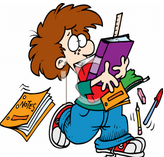 Име и презиме___________________________У следећој реченици пронађи грешке:Незнам како да ти ово кажем, али улици Кнеза Михаила видла сам жену која води черку анџеоског лица, иду с бициклама и не мају обзира према пролазиницима, а камо ли деци.Подвуци речи које не мењају свој облик:У НАШЕМ ВЕОМА МАЛОМ ГРАДУ ПРЕКЈУЧЕ ЈЕ ГОСТОВАО ЦИРКУС ИЗ ВЕЛИКЕ РУСИЈЕ. КРОЗ НЕКОЛИКО ДАНА ОДЛАЗЕ СА МНОГО ЖИВОТИЊА И ПРОПРАТНЕ ОПРЕМЕ. МИ СМО СЕ СВАКАКО РАДОВАЛИ КЛОВНОВИМА, АЛИ И УЛАСКУ У КУЋУ СТРАХА .  У химни „Боже правде“ и шта значе стихови „Моћном руком води, брани, будућности српске брод“? ___________________________________________________________________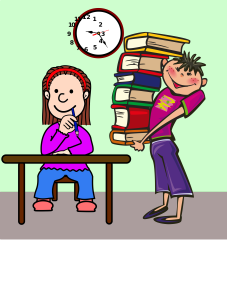 ___________________________________________________________________ Попуни празна поља заменицом ОНА:Упознаћу __________ данас са другарицом. Са _________  идем у град и од _______ се не одвајам. Дај _________  свеску. Подвици 4 правилно напсана глагола:нисам    немам    немогу    нећу    немој    нежелим   неумем   недирај   НЕДАМ   НЕУМЕМ   НЕСМЕМРазврстај  глаголе према времену вршења радње.СНЕВАО САМ, ЗАПАЖАМ, РАЧУНАЋУ, САЊАМ, СТИЋИ ЋУ, МИСЛИЛА ЈЕ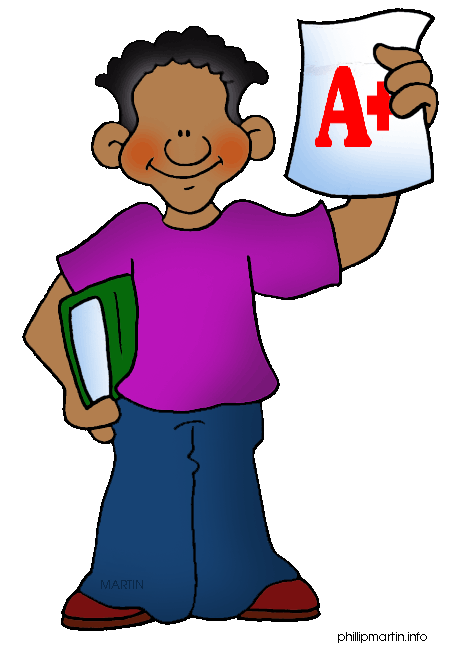 У следећим питањима заокружи тачан одговор:а) Творац ћирилице је:			б) :  Вођа Првог устанка био је:			- Ћирило				- Милош Обреновић- Методије				- Милош Обилић- Климент и Наум Охридски		- Карђорђе ПетровићНајвећа српска река је:_________________________________________________Шта значи „Испеци па реци“?_________ ________________________________________________Како су се звала браћа Светога Саве______________________________________________________ПРЕЗЕНТПЕРФЕКАТФУТУР